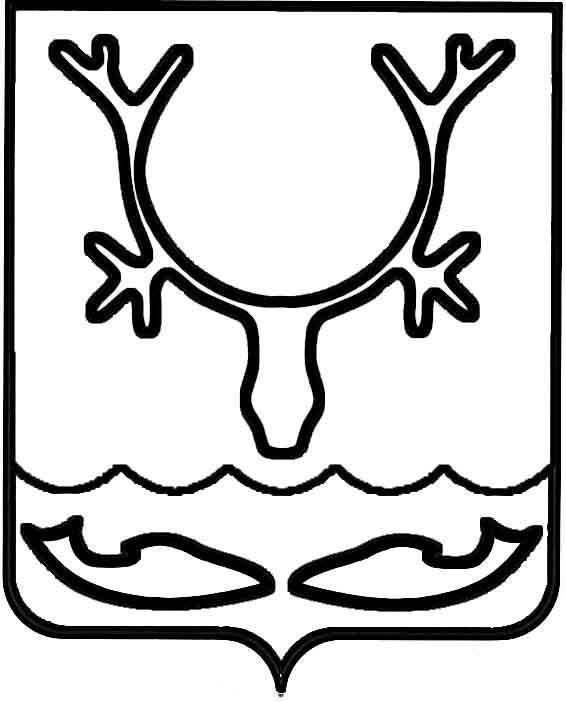 Администрация муниципального образования
"Городской округ "Город Нарьян-Мар"ПОСТАНОВЛЕНИЕВ целях приведения нормативных правовых актов Администрации муниципального образования "Городской округ "Город Нарьян-Мар" 
в соответствие с действующим законодательством Российской Федерации Администрация муниципального образования "Городской округ "Город Нарьян-Мар"П О С Т А Н О В Л Я Е Т:1.	Внести в постановление Администрации МО "Городской округ "Город Нарьян-Мар" от 05.05.2017 № 538 "Об утверждении Порядка определения условий оплаты труда руководителей, их заместителей, главных инженеров, главных бухгалтеров и главных экономистов муниципальных унитарных предприятий МО "Городской округ "Город Нарьян-Мар" (далее – Постановление) следующие изменения:1.1.	В преамбуле Постановления слова "постановлением Администрации Ненецкого автономного округа от 11.03.2016 № 62-п "Об утверждении Положения 
о порядке определения условий оплаты труда руководителей, их заместителей, главных бухгалтеров государственных унитарных предприятий Ненецкого автономного округа" исключить.1.2.	В пункте 9 Порядка определения условий оплаты труда руководителей, их заместителей, главных инженеров, главных бухгалтеров и главных экономистов муниципальных унитарных предприятий МО "Городской округ "Город Нарьян-Мар", утвержденного постановлением Администрации муниципального образования "Городской округ "Город Нарьян-Мар" от 05.05.2017 № 538 (далее – Порядок), слова "К3 – повышающий коэффициент, равный 0,5, применяемый для предприятий, оказывающих населению услуги водоснабжения, водоотведения, теплоснабжения либо осуществляющих деятельность по содержанию автомобильных дорог общего пользования;" заменить словами "К3 – повышающий коэффициент особенности деятельности предприятия определяется исходя из особенности деятельности 
и значимости предприятия (хозяйственного общества):".1.3.	В пункте 19 Порядка после слов "квартальные премии" дополнить словами "и вознаграждение по результатам финансово-хозяйственной деятельности Предприятия за отчетный год". 1.4.	Пункт 20 Порядка дополнить абзацами следующего содержания:"Вознаграждение по результатам финансово-хозяйственной деятельности Предприятия за отчетный год выплачивается по итогам работы за год за счет части прибыли, оставшейся в распоряжении Предприятия после расчетов по платежам 
в бюджеты всех уровней, внебюджетные фонды и перечисления собственнику части прибыли.Решение о выплате (невыплате) вознаграждения по результатам финансово-хозяйственной деятельности Предприятия за отчетный год руководителю предприятия принимается Главой муниципального образования по представлению балансовой комиссии Администрации муниципального образования "Городской округ "Город Нарьян-Мар" в форме распоряжения Администрации муниципального образования "Городской округ "Город Нарьян-Мар" о выплате (невыплате) вознаграждения по результатам финансово-хозяйственной деятельности Предприятия за отчетный год.Решение о выплате (невыплате) вознаграждения по результатам финансово-хозяйственной деятельности Предприятия за отчетный год заместителю руководителя (главному инженеру, главному бухгалтеру, главному экономисту) предприятия принимается руководителем предприятия с учетом мнения балансовой комиссии Администрации муниципального образования "Городской округ "Город 
Нарьян-Мар.".2.	Настоящее постановление вступает в силу после его официального опубликования.01.06.2020№387О внесении изменений в постановление Администрации МО "Городской округ  "Город Нарьян-Мар" от 05.05.2017 № 538  "Об утверждении Порядка определения условий оплаты труда руководителей, их заместителей, главных инженеров, главных бухгалтеров и главных экономистов муниципальных унитарных предприятий МО "Городской округ "Город Нарьян-Мар" Особенности деятельности и значимости предприятия Значение К3для предприятий, оказывающих населению услуги водоснабжения, водоотведения, теплоснабжения 0,5для предприятий, осуществляющих деятельность 
по содержанию автомобильных дорог общего пользования 0,5для предприятий, осуществляющих деятельность в области регулярных перевозок пассажиров автомобильным транспортом0,2Глава города Нарьян-Мара О.О. Белак